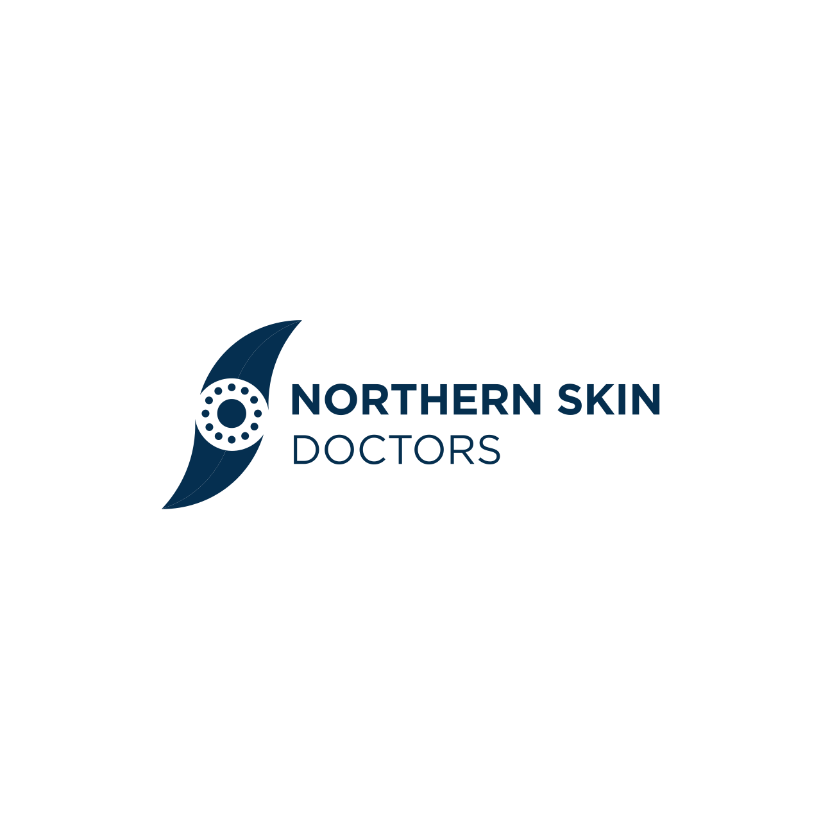 Biopsy AftercareProcedure day – Rest the area. Biopsies are not deep but can bleed quite easily. Please take paracetamol as needed and avoid aspirin/ibuprofen (these can lead to increases in bleeding).Keep the wound dressing dry for 24 hours (no water on the dressing at all)Remove the dressing at 24 hours – Do not replace with traditional band aids or “waterproof dressings” these may lead to infection. Leave the wound open and place petroleum jelly on if required.If the area becomes red or painful please call Northern Skin Doctors for advice. If profuse bleeding occurs, please apply an ice pack with pressure for 20 mins, visit the Cairns Hospital Emergency Department or call an ambulance if the bleeding persists.The results will be back in the next week.  The clinic will send you a message with the option to discuss your results at an appointment or to book directly in for management.If you have had sutures the nurse/doctor will inform you on the day when these are to be removed.